To be sold on AuctionsPlus Friday 19th June 2015A/C Bellevale Cattle Co500 PTIC Angus HeifersTo commence calving from 20/07/15Please contactMichael Coggan0409 848 411Phillip White0412 609 141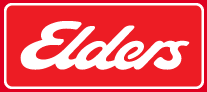 Elders Yass